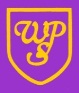 Year 6 SATs revision booksPlease order and pay for the books that you would like to buy via ParentPay.  These will then be sent home with your child as soon as they arrive in school.Please complete your order and payment on ParentPay by Friday 7th December. Thank you.Year 6 Teaching Team1)E6FR22£2.50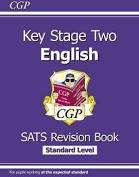 New KS2 English Targeted SATs Revision Book – Standard Level2)E6HR22£2.50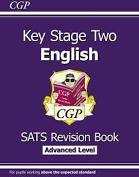 New KS2 English Targeted SATs Revision Book – Advanced Level3)EGR23£2.25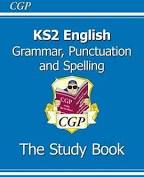 KS2 English: Grammar Punctuation and Spelling Study Book4)E6S23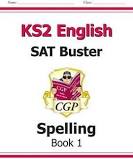 KS2 English SAT Buster: Spelling Book 11)MLBR22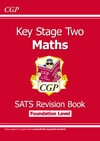 New KS2 Maths Targeted SATs Revision Book – Foundation Level2)MLFR22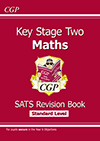 New KS2 Maths Targeted SATs Revision Book - Standard Level3)MLHR22£2.50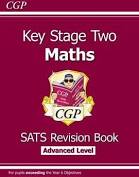 New KS2 Maths Targeted SATs Revision Book – Advanced Level